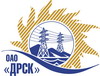 Открытое акционерное общество«Дальневосточная распределительная сетевая  компания»ПРОТОКОЛпроцедуры вскрытия конвертов с заявками участников ПРЕДМЕТ ЗАКУПКИ: открытый электронный запрос предложений № 370578 на право заключения Договора на выполнение работ для нужд филиала ОАО «ДРСК» «Хабаровские электрические сети» (закупка 1519 лот 2 раздела 2.2.1. ГКПЗ 2014 г) Замена аккумуляторных батарей на ПС 110 кВ Лермонтовка, ЮМР, Солнечная, Кедровая (ХЭС).Плановая стоимость: 2 500 000,0 руб. без учета НДС. Указание о проведении закупки от 24.04.2014 № 99.ПРИСУТСТВОВАЛИ: постоянно действующая Закупочная комиссия 2-го уровня ВОПРОСЫ ЗАСЕДАНИЯ КОНКУРСНОЙ КОМИССИИ:В ходе проведения запроса предложений было получено 4 предложения, конверты с которыми были размещены в электронном виде на Торговой площадке Системы www.b2b-energo.ru.Вскрытие конвертов было осуществлено в электронном сейфе организатора запроса предложений на Торговой площадке Системы www.b2b-energo.ru автоматически.Дата и время начала процедуры вскрытия конвертов с предложениями участников: 14:24 благовещенского времени 21.05.2014. Всего сделано 13 ценовых ставок.Место проведения процедуры вскрытия конвертов с предложениями участников: Торговая площадка Системы www.b2b-energo.ruВ конвертах обнаружены предложения следующих участников запроса предложений:РЕШИЛИ:Утвердить протокол вскрытия конвертов с заявками участниковОтветственный секретарь Закупочной комиссии 2 уровня                                   О.А.МоторинаТехнический секретарь Закупочной комиссии 2 уровня                                        О.В.Чувашова            № 337/УТПиР-Вг. Благовещенск21 мая 2014 г.№Наименование участника и его адресПредмет и общая цена заявки на участие в запросе предложений1ООО "Ольдам" (115304 г. Москва, Кавказский бульвар, д. 29, корп. 1)Предложение: подано 20.05.2014 в 07:54
Цена: 1 890 000,00 руб. (цена без НДС)2ООО "НЭМК" (664050, Иркутская обл., пр-кт Маршала Жукова, 15/5, оф. 9)Предложение: подано 20.05.2014 в 07:40
Цена: 1 898 948,38 руб. (цена без НДС)3ОАО "ХРМК" (г. Хабаровск, ул. Адмиральская, 10)Предложение: подано 20.05.2014 в 06:16
Цена: 2 254 459,00 руб. (цена без НДС)4ООО "НЭМ" (119261, г. Москва, Ленинский пр., 82/2 )Предложение: подано 20.05.2014 в 07:42
Цена: 2 270 895,59 руб. (цена без НДС)